“Sottovoce”Sabato 20 agosto 2022, alle ore 17,00 a Guarcino, nella Sala Polivalente del MAC. Museo d’Arte Contemporanea del Piccolo Formato, apre al pubblico la mostra di Mariangela Calabrese e Maria Credidio “Sottovoce” a cura di Rocco Zani Una titolazione – Sottovoce – che non ha rimandi inusuali o sibillini. Come a svolgersi in un silenzio misurato, in una sorta di “assenza” che si fa condizione dello sguardo e dell’azione. In tutto ciò il luogo è preminente. La sala espositiva del MAC di Guarcino, sulla sommità quasi ancestrale del borgo, si apre a due percorsi autonomi – entrambi al femminile - e perfino distanti nel loro spiegarsi tra intendimenti, ipotesi, affermazioni. Le icone di Mariangela Calabrese, in fondo mappature di un territorio immaginifico e profondamente intimo, sembrano quasi scindersi in reperti dorati, sotterranei, segreti, preziosi, al pari della doratura che ne fa ritrovamenti irripetibili e al contempo molteplici. Si affida alle geometrie dello spazio Maria Credidio, quelle che segnano indugi e ripartenze quali sono, in verità, i transiti dell’umano divenire; misurando le relazioni per didascalie di segni, di angoli, di capillari legami: tra memorie celate e rifiati.INFORMAZIONI:-Mostra: Mariangela Calabrese e Maria Credidio “Sottovoce” a cura di Rocco Zani-Organizzazione: Associazione Culturale Azioni d’Arte  azionidarte@macguarcino.it - info@macguarcino.it-Luogo: Guarcino (FR), Piazza San Michele Arcangelo s.n. http://www.macguarcino.it/Sala Polivalente del MAC. Museo d’Arte Contemporanea del Piccolo Formato-periodo: 20 agosto/15 ottobre, 2022 dal martedì al sabato, dalle 17,00 alle 19,30Nel periodo espositivo la mostra è visitabile solo su prenotazione: telefonando o inviando un SMSal   3281353083-informazioni: Comune di Guarcino tel. 0775.46007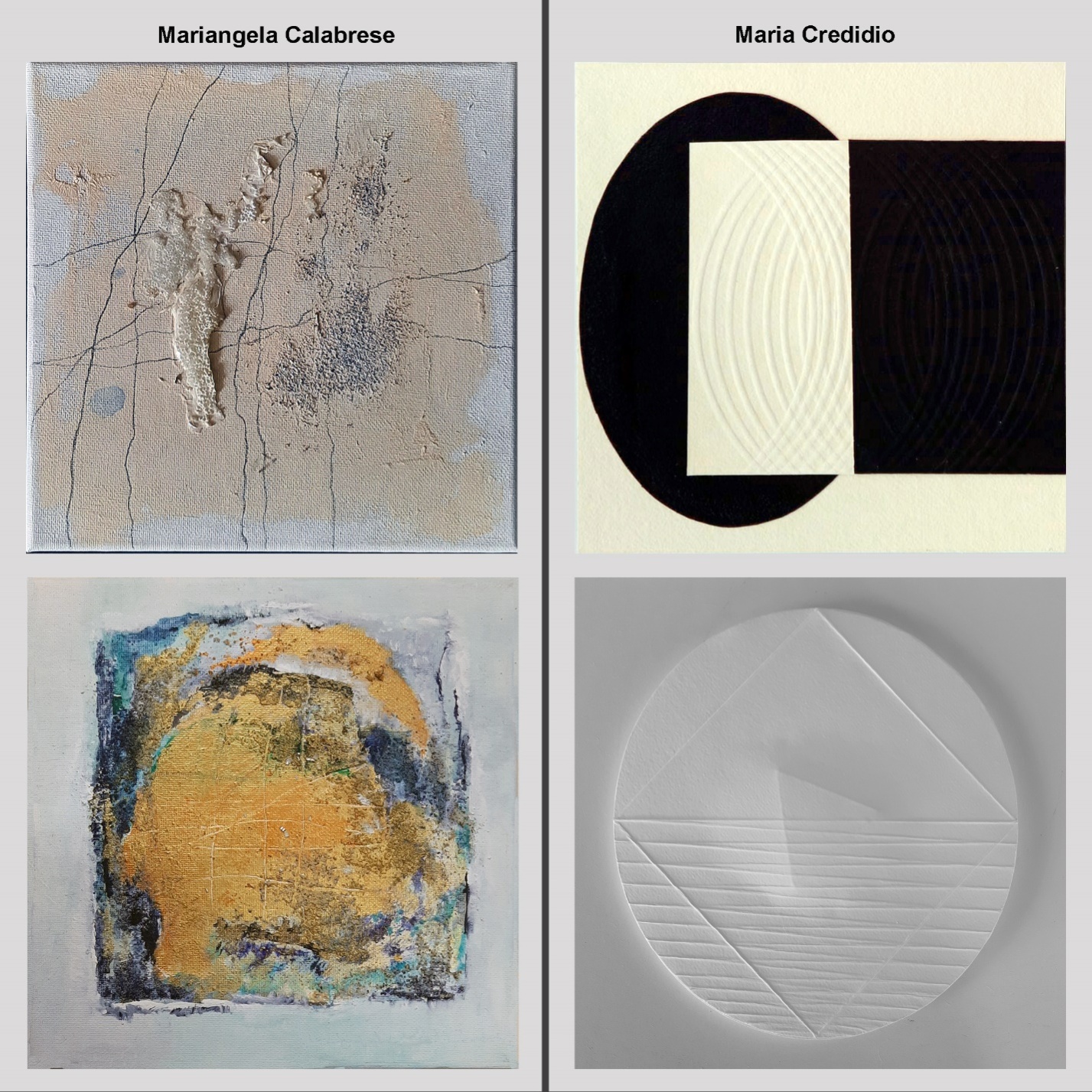 